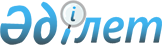 О внесении изменений и дополнений в решение IХ сессии областного маслихата V созыва от 12 декабря 2012 года № 90-V "Об областном бюджете на 2013-2015 годы"
					
			Утративший силу
			
			
		
					Решение областного маслихата Атырауской области от 04 июля 2013 года № 149-V. Зарегистрировано Департаментом юстиции Атырауской области 18 июля 2013 года № 2749. Утратило силу - решением областного маслихата Атырауской области от 30 января 2014 года № 213-V      Сноска. Утратило силу - решением областного маслихата Атырауской области от 30.01.2014 № 213-V.

      Примечание РЦПИ:

      В тексте сохранена авторская орфография и пунктуация.



      В соответствии со статьей 8 Бюджетного кодекса Республики Казахстан от 4 декабря 2008 года, подпунктом 1) пункта 1 статьи 6 Закона Республики Казахстан от 23 января 2001 года "О местном государственном управлении и самоуправлении в Республике Казахстан", статьей 21 Закона Республики Казахстан от 24 марта 1998 года "О нормативных правовых актах" и Постановлением Правительства Республики Казахстан от 25 июня 2013 года № 649 "О внесении изменений и дополнений в постановление Правительства Республики Казахстан от 30 ноября 2012 года № 1520 "О реализации Закона Республики Казахстан "О республиканском бюджете на 2013–2015 годы", областной маслихат V созыва на очередной XV сессии РЕШИЛ:



      1. Внести в решение IХ сессии областного маслихата от 12 декабря 2012 года № 90-V "Об областном бюджете на 2013-2015 годы" (зарегистрировано в реестре государственной регистрации нормативных правовых актов за № 2667, опубликовано 17 января 2013 года в газете "Прикаспийская коммуна" № 5) следующие изменения и дополнения:



      в пункте 1:

      цифры "123 897 717" заменить цифрами "124 963 495";

      цифры "54 388 941" заменить цифрами "58 293 409";

      цифры "126 041" заменить цифрами "549 265";

      цифры "69 380 072" заменить цифрами "66 118 158";

      цифры "128 024 863" заменить цифрами "129 279 641";

      цифры "3 499 598" заменить цифрами "4 823 598";

      цифры "3 647 098" заменить цифрами "5 187 098";

      цифры "147 500" заменить цифрами "363 500";

      цифры "3 480 425" заменить цифрами "3 467 425";

      цифры "5 000" заменить цифрами "18 000";

      цифры "-11 107 169" заменить цифрами "-12 607 169";

      цифры "11 107 169" заменить цифрами "12 607 169";



      в пункте 8:

      цифры "298 051" заменить цифрами "306 493";

      цифры "1 893 986" заменить цифрами "1 928 150";

      цифры "96 596" заменить цифрами "143 736";

      цифры "614 441" заменить цифрами "566 863";

      цифры "387 888" заменить цифрами "293 025";

      цифры "3 144 465" заменить цифрами "2 944 231";

      цифры "420 000" заменить цифрами "527 600";

строки "1 405 тысяч тенге - на реализацию социальных проектов на профилактику ВИЧ-инфекции среди лиц находящихся и освободившихся из мест лишения свободы в рамках Государственной программы "Саламатты Қазақстан" на 2011-2015 годы" исключить;



      дополнить строками следующего содержания:

      "94 559 тысяч тенге – на увеличение штатной численности местных исполнительных органов;"



      пункты 9 и 10 изложить в следующей редакции:

      "9. Учесть, что в областном бюджете на 2013 год в рамках "Программы развития моногородов на 2012 – 2020 годы" предусмотрены:

      целевые трансферты на развитие из республиканского бюджета:

      229 126 тысяч тенге - на реализацию бюджетных инвестиционных проектов;

      целевые текущие трансферты из областного бюджета:

      6 970 тысяч тенге - на текущее обустройство;

      целевые трансферты на развитие из областного бюджета:

      35 913 тысяч тенге - на реализацию бюджетных инвестиционных проектов;

      бюджетные кредиты из республиканского бюджета:

      126 000 тысяч тенге - для микрокредитования предпринимательства.



      10. Учесть, что в областном бюджете на 2013 год в рамках "Дорожной карты занятости 2020" предусмотрены:

      целевые текущие трансферты из областного бюджета:

      85 149 тысяч тенге – на ремонт объектов коммунально-инженерной, инженерно-транспортной и социальной инфраструктуры и благоустройство сельских населенных пунктов;

      бюджетные кредиты из республиканского бюджета:

      2 165 028 тысяч тенге – кредитование на содействие развитию предпринимательства на селе."



      в пункте 13:

      цифры "1 241 055" заменить цифрами "79 895";

      цифры "602 000" заменить цифрами "449 191";



      в пункте 16:

      цифры "305 580" заменить цифрами "285 887";

      цифры "24 000" заменить цифрами "22 044";

      цифры "584 531" заменить цифрами "264 506";

      цифры "4 413" заменить цифрами "4 002";

      цифры "5 875" заменить цифрами "11 155";

      цифры "49 000" заменить цифрами "245 248";

      строки "103 940 тысяч тенге - на приобретение служебных автомобилей для акимов сельских округов в районах области;" изложить в следующей редакции:



      "105 156 тысяч тенге - на приобретение служебных автомобилей для акимов сельских округов и государственных органов управления в районах области;"

      цифры "1 692 500" заменить цифрами "2 434 000";

      цифры "90 272" заменить цифрами "90 203";

      цифры "24 200" заменить цифрами "60 200";

      цифры "114 661" заменить цифрами "134 438";

      цифры "2 100" заменить цифрами "11 932";

      дополнить строками следующего содержания:

      "50 000 тысяч тенге – на установку пожарной сигнализации в учреждениях образования;

      311 000 тысяч тенге – на материально-техническое оснащение учреждений образования;

      13 957 тысяч тенге – на разработку проектно-сметной документации для сооружения пандусов на социально значимых объектах;"



      в пункте 17:

      цифры "1 359 579" заменить цифрами "2 652 417";

      цифры "686 100" заменить цифрами "1 336 006";

      цифры "137 250" заменить цифрами "179 548";

      цифры "33 200" заменить цифрами "13 216";

      цифры "40 000" заменить цифрами "167 768";

      цифры "13 260" заменить цифрами "14 610";



      в пункте 18:

      цифры "418 144" заменить цифрами "548 144";



      2. Приложение 1 изложить в новой редакции согласно приложению к настоящему решению.



      3. Контроль за исполнением настоящего решения возложить на председателя постоянной комиссии по бюджету, финансам, экономике, развития предпринимательства, проблемам аграрного сектора и экологии (А. Жубанов).



      4. Настоящее решение вводится в действие с 1 января 2013 года.

      Председатель                               О. Каршегенов      Секретарь                                  С. Лукпанов

Приложение к решению    

ХV сессии областного маслихата

от 4 июля 2013 года № 149-V Приложение 1 к решению  

ІХ сессии областного маслихата

от 12 декабря 2012 года № 90-V Областной бюджет на 2013 год
					© 2012. РГП на ПХВ «Институт законодательства и правовой информации Республики Казахстан» Министерства юстиции Республики Казахстан
				КатегорияКатегорияКатегорияКатегорияСумма (тысяч тенге)КлассКлассКлассСумма (тысяч тенге)ПодклассПодклассСумма (тысяч тенге)НаименованиеСумма (тысяч тенге)12345I. Доходы1249634951Налоговые поступления5829340901Подоходный налог317344562Индивидуальный подоходный налог3173445603Социальный налог182416901Социальный налог1824169005Внутренние налоги на товары, работы и услуги83172633Поступления за использование природных и других ресурсов83171484Сборы за ведение предпринимательской и профессиональной деятельности1152Неналоговые поступления54926501Доходы от государственной собственности239451Поступления части чистого дохода государственных предприятий7105Доходы от аренды имущества, находящегося в государственной собственности220517Вознаграждения (интересы) по кредитам, выданным из государственного бюджета118404Штрафы, пеня, санкции, взыскания, налагаемые государственными учреждениями, финансируемыми из государственного бюджета, а также содержащимися и финансируемыми из бюджета (сметы расходов) Национального Банка Республики Казахстан3633041Штрафы, пеня, санкции, взыскания, налагаемые государственными учреждениями, финансируемыми из государственного бюджета, а также содержащимися и финансируемыми из бюджета (сметы расходов) Национального Банка Республики Казахстан36330406Прочие неналоговые поступления1620161Прочие неналоговые поступления1620163Поступления от продажи основного капитала266301Продажа государственного имущества, закрепленного за государственными учреждениями2663КатегорияКатегорияКатегорияКатегорияСумма (тысяч тенге)КлассКлассКлассСумма (тысяч тенге)ПодклассПодклассСумма (тысяч тенге)НаименованиеСумма (тысяч тенге)123451Продажа государственного имущества, закрепленного за государственными учреждениями26634Поступления трансфертов6611815801Трансферты из нижестоящих органов государственного управления375877842Трансферты из районных (городских) бюджетов3758778402Трансферты из вышестоящих органов государственного управления285303741Трансферты из республиканского бюджета28530374Функциональная группаФункциональная группаФункциональная группаФункциональная группаФункциональная группаСумма (тысяч тенгеФункциональная подгруппаФункциональная подгруппаФункциональная подгруппаФункциональная подгруппаСумма (тысяч тенгеАдминистраторАдминистраторАдминистраторСумма (тысяч тенгеПрограммаПрограммаСумма (тысяч тенгеНаименованиеСумма (тысяч тенге123456II. Затраты12927964101Государственные услуги общего характера13714971Представительные, исполнительные и другие органы, выполняющие общие функции государственного управления1225081110Аппарат маслихата области38394001Услуги по обеспечению деятельности маслихата области37944003Капитальные расходы государственного органа450120Аппарат акима области1029405001Услуги по обеспечению деятельности акима области618375002Создание информационных систем28358004Капитальные расходы государственного органа226297009Обеспечение и проведение выборов акимов городов районного значения, сел, поселков, сельских округов45761113Целевые текущие трансферты из местных бюджетов110614282Ревизионная комиссия области100378001Услуги по обеспечению деятельности ревизионной комиссии области92373003Капитальные расходы государственного органа80052Финансовая деятельность65555257Управление финансов области65555001Услуги по реализации государственной политики в области исполнения местного бюджета и управления коммунальной собственностью64530009Приватизация, управление коммунальным имуществом, постприватизационная деятельность и регулирование споров, связанных с этим800013Капитальные расходы государственного органа2255Планирование и статистическая деятельность80861258Управление экономики и бюджетного планирования области80861001Услуги по реализации государственной политики в области формирования и развития экономической политики, системы государственного планирования и управления области8086102Оборона1050811Военные нужды51363250Управление по мобилизационной подготовке, гражданской обороне, организации предупреждения и ликвидации аварий и стихийных бедствий области51363003Мероприятия в рамках исполнения всеобщей воинской обязанности38210Функциональная группаФункциональная группаФункциональная группаФункциональная группаФункциональная группаСумма (тысяч тенгеФункциональная подгруппаФункциональная подгруппаФункциональная подгруппаФункциональная подгруппаСумма (тысяч тенгеАдминистраторАдминистраторАдминистраторСумма (тысяч тенгеПрограммаПрограммаСумма (тысяч тенгеНаименованиеСумма (тысяч тенге123456007Подготовка территориальной обороны и территориальная оборона областного масштаба131532Организация работы по чрезвычайным ситуациям53718250Управление по мобилизационной подготовки, гражданской обороны, организации предупреждения и ликвидации аварий и стихийных бедствий53718001Услуги по реализации государственной политики на местном уровне в области мобилизационной подготовки, гражданской обороны, организации предупреждения и ликвидации аварий и стихийных бедствий32740005Мобилизационная подготовка и мобилизация областного масштаба5798006Предупреждение и ликвидация чрезвычайных ситуаций областного масштаба12000032Капитальные расходы подведомственных государственных учреждений и организаций318003Общественный порядок, безопасность, правовая, судебная, уголовно-исполнительная деятельность48990271Правоохранительная деятельность4899027252Исполнительный орган внутренних дел, финансируемый из областного бюджета4802027001Услуги по реализации государственной политики в области обеспечения охраны общественного порядка и безопасности на территории области3284782003Поощрение граждан, участвующих в охране общественного порядка3000006Капитальные расходы государственного органа1414346008Обеспечение безопасности дорожного движения3336013Услуги по размещению лиц, не имеющих определенного места жительства и документов32298014Организация содержания лиц, арестованных в административном порядке35582015Организация содержания служебных животных28683271Управление строительства области97000003Развитие объектов органов внутренних дел70000053Строительство объектов общественного порядка и безопасности2700004Образование128715621Дошкольное воспитание и обучение2420029261Управление образования области2420029Функциональная группаФункциональная группаФункциональная группаФункциональная группаФункциональная группаСумма (тысяч тенгеФункциональная подгруппаФункциональная подгруппаФункциональная подгруппаФункциональная подгруппаСумма (тысяч тенгеАдминистраторАдминистраторАдминистраторСумма (тысяч тенгеПрограммаПрограммаСумма (тысяч тенгеНаименованиеСумма (тысяч тенге123456027Целевые текущие трансферты бюджетам районов (городов областного значения) на реализацию государственного образовательного заказа в дошкольных организациях образования2008400045Целевые текущие трансферты бюджетам районов (городов областного значения) на увеличение размера доплаты за квалификационную категорию учителям школ и воспитателям дошкольных организаций образования4116292Начальное, основное среднее и общее среднее образование1741182260Управление туризма, физической культуры и спорта области526970006Дополнительное образование для детей и юношества по спорту526970261Управление образования области1214212003Общеобразовательное обучение по специальным образовательным учебным программам424266006Общеобразовательное обучение одаренных детей в специализированных организациях образования581530048Целевые текущие трансферты бюджетам районов (городов областного значения) на оснащение учебным оборудованием кабинетов физики, химии, биологии в государственных учреждениях основного среднего и общего среднего образования98328061Целевые текущие трансферты бюджетам районов (городов областного значения) на повышение оплаты труда учителям, прошедшим повышение квалификации по трехуровневой системе1100884Техническое и профессиональное, послесреднее образование2232324253Управление здравоохранения области164970043Подготовка специалистов в организациях технического и профессионального, послесреднего образования164970261Управление образования области2067354024Подготовка специалистов в организациях технического и профессионального образования20673545Переподготовка и повышение квалификации специалистов86684252Исполнительный орган внутренних дел, финансируемый из областного бюджета79684007Повышение квалификации и переподготовка кадров79684253Управление здравоохранения области7000Функциональная группаФункциональная группаФункциональная группаФункциональная группаФункциональная группаСумма (тысяч тенге)Функциональная подгруппаФункциональная подгруппаФункциональная подгруппаФункциональная подгруппаСумма (тысяч тенге)АдминистраторАдминистраторАдминистраторСумма (тысяч тенге)ПрограммаПрограммаСумма (тысяч тенге)НаименованиеСумма (тысяч тенге)123456003Повышение квалификации и переподготовка кадров70009Прочие услуги в области образования6391343261Управление образования области2623781001Услуги по реализации государственной политики на местном уровне в области образования57856004Информатизация системы образования в областных государственных учреждениях образования21091005Приобретение и доставка учебников, учебно-методических комплексов для областных государственных учреждений образования105913007Проведение школьных олимпиад, внешкольных мероприятий и конкурсов областного масштаба248573011Обследование психического здоровья детей и подростков и оказание психолого-медико-педагогической консультативной помощи населению102978012Реабилитация и социальная адаптация детей и подростков с проблемами в развитии70567019Присуждение грантов областным государственным учреждениям образования за высокие показатели работы14928029Методическая работа67268033Целевые текущие трансферты бюджетам районов (городов областного значения) на ежемесячную выплату денежных средств опекунам (попечителям) на содержание ребенка-сироты (детей-сирот) и ребенка (детей), оставшегося без попечения родителей120839042Целевые текущие трансферты бюджетам районов (городов областного значения) на обеспечение оборудованием, программным обеспечением детей-инвалидов, обучающихся на дому36400067Капитальные расходы подведомственных государственных учреждений и организаций578815113Целевые текущие трансферты из местных бюджетов1198553271Управление строительства области3767562007Целевые трансферты на развитие бюджетам районов (городов областного значения) на строительство и реконструкцию объектов образования18084037Строительство и реконструкция объектов образования374947805Здравоохранение144359552Охрана здоровья населения366672253Управление здравоохранения области366672Функциональная группаФункциональная группаФункциональная группаФункциональная группаФункциональная группаСумма (тысяч тенге)Функциональная подгруппаФункциональная подгруппаФункциональная подгруппаФункциональная подгруппаСумма (тысяч тенге)АдминистраторАдминистраторАдминистраторСумма (тысяч тенге)ПрограммаПрограммаСумма (тысяч тенге)НаименованиеСумма (тысяч тенге)123456005Производство крови, ее компонентов и препаратов для местных организаций здравоохранения227233006Услуги по охране материнства и детства66660007Пропаганда здорового образа жизни72011017Приобретение тест-систем для проведения дозорного эпидемиологического надзора7683Специализированная медицинская помощь9262745253Управление здравоохранения области9262745009Оказание медицинской помощи лицам, страдающим туберкулезом, инфекционными заболеваниями, психическими расстройствами и расстройствами поведения, в том числе связанные с употреблением психоактивных веществ2669371019Обеспечение больных туберкулезом противотуберкулезными препаратами304715020Обеспечение больных диабетом противодиабетическими препаратами126152021Обеспечение онкогематологических больных химиопрепаратами80553022Обеспечение лекарственными средствами больных с хронической почечной недостаточностью, аутоиммунными, орфанными заболеваниями, иммунодефицитными состояниями, а также больных после трансплантации почек228425026Обеспечение факторами свертывания крови больных гемофилией334517027Централизованный закуп вакцин и других медицинских иммунобиологических препаратов для проведения иммунопрофилактики населения677683036Обеспечение тромболитическими препаратами больных с острым инфарктом миокарда6322046Оказание медицинской помощи онкологическим больным в рамках гарантированного объема бесплатной медицинской помощи666322048Оказание медицинской помощи населению в рамках гарантированного объема бесплатной медицинской помощи субъектами здравоохранения районного значения и села41686854Поликлиники2632002253Управление здравоохранения области2632002Функциональная группаФункциональная группаФункциональная группаФункциональная группаФункциональная группаСумма (тысяч тенге)Функциональная подгруппаФункциональная подгруппаФункциональная подгруппаФункциональная подгруппаСумма (тысяч тенге)АдминистраторАдминистраторАдминистраторСумма (тысяч тенге)ПрограммаПрограммаСумма (тысяч тенге)НаименованиеСумма (тысяч тенге)123456010Оказание амбулаторно-поликлинической помощи населению за исключением медицинской помощи, оказываемой из средств республиканского бюджета, в медицинских организациях, за исключением субъектов здравоохранения районного значения и села2047873014Обеспечение лекарственными средствами и специализированными продуктами детского и лечебного питания отдельных категорий населения на амбулаторном уровне528661045Обеспечение лекарственными средствами на льготных условиях отдельных категорий граждан на амбулаторном уровне лечения554685Другие виды медицинской помощи465562253Управление здравоохранения области465562011Оказание скорой медицинской помощи и санитарная авиация, за исключением оказываемой за счет средств республиканского бюджета и субъектами здравоохранения районного значения и села441900029Областные базы спецмедснабжения23 6629Прочие услуги в области здравоохранения1708974253Управление здравоохранения области806875001Услуги по реализации государственной политики на местном уровне в области здравоохранения65 473008Реализация мероприятий по профилактике и борьбе со СПИД в Республике Казахстан5669013Проведение патологоанатомического вскрытия63400016Обеспечение граждан бесплатным или льготным проездом за пределы населенного пункта на лечение25 335018Информационно-аналитические услуги в области здравоохранения20930030Капитальные расходы государственных органов здравоохранения2630033Капитальные расходы медицинских организаций здравоохранения623438271Управление строительства области902099038Строительство и реконструкция объектов здравоохранения828637083Строительство врачебных амбулаторий и фельдшерского акушерских пунктов, расположенных в сельских населенных пунктах в рамках Дорожной карты занятости 20207346206Социальная помощь и социальное обеспечение12129771Социальное обеспечение927718Функциональная группаФункциональная группаФункциональная группаФункциональная группаФункциональная группаСумма (тысяч тенге)Функциональная подгруппаФункциональная подгруппаФункциональная подгруппаФункциональная подгруппаСумма (тысяч тенге)АдминистраторАдминистраторАдминистраторСумма (тысяч тенге)ПрограммаПрограммаСумма (тысяч тенге)НаименованиеСумма (тысяч тенге)123456256Управление координации занятости и социальных программ области634399002Предоставление специальных социальных услуг для престарелых и инвалидов в медико-социальных учреждениях (организациях) общего типа96322013Предоставление специальных социальных услуг для инвалидов с психоневрологическими заболеваниями, в психоневрологических медико-социальных учреждениях (организациях)259867014Предоставление специальных социальных услуг для престарелых, инвалидов, в том числе детей-инвалидов, в реабилитационных центрах76467015Предоставление специальных социальных услуг для детей-инвалидов с психоневрологическими патологиями в детских психоневрологических медико-социальных учреждениях (организациях)201743261Управление образования области267419015Социальное обеспечение сирот, детей, оставшихся без попечения родителей226094037Социальная реабилитация41325271Управление строительства области25900039Строительство и реконструкция объектов социального обеспечения259002Социальная помощь115885256Управление координации занятости и социальных программ области115885003Социальная поддержка инвалидов1158859Прочие услуги в области социальной помощи и социального обеспечения169374256Управление координации занятости и социальных программ области169374001Услуги по реализации государственной политики на местном уровне в области обеспечения занятости и реализации социальных программ для населения84930007Капитальные расходы государственного органа3042017Целевые текущие трансферты бюджетам районов (городов областного значения) на введение стандартов специальных социальных услуг3894067Капитальные расходы подведомственных государственных учреждений и организаций34004113Целевые текущие трансферты из местных бюджетов4350407Жилищно-коммунальное хозяйство142980741Жилищное хозяйство6238923Функциональная группаФункциональная группаФункциональная группаФункциональная группаФункциональная группаСумма (тысяч тенге)Функциональная подгруппаФункциональная подгруппаФункциональная подгруппаФункциональная подгруппаСумма (тысяч тенге)АдминистраторАдминистраторАдминистраторСумма (тысяч тенге)ПрограммаПрограммаСумма (тысяч тенге)НаименованиеСумма (тысяч тенге)123456261Управление образования области48806062Целевые текущие трансферты бюджетам районов (городов областного значения) на развитие городов и сельских населенных пунктов в рамках Дорожной карты занятости 202048806262Управление культуры области36343015Целевые текущие трансферты бюджетам районов (городов областного значения) на развитие городов и сельских населенных пунктов в рамках Дорожной карты занятости 202036343271Управление строительства области6153774014Целевые трансферты на развитие бюджетам районов (городов областного значения) на проектирование, строительство и (или) приобретение жилья коммунального жилищного фонда3396006027Целевые трансферты на развитие бюджетам районов (городов областного значения) на проектирование, развитие, обустройство и (или) приобретение инженерно-коммуникационной инфраструктуры27577682Коммунальное хозяйство8044541271Управление строительства области565350030Развитие коммунального хозяйства565350279Управление энергетики и жилищно-коммунального хозяйства области7479191001Услуги по реализации государственной политики на местном уровне в области энергетики и жилищно-коммунального хозяйства50292004Газификация населенных пунктов80564005Капитальные расходы государственного органа7000014Целевые трансферты на развитие бюджетам районов (городов областного значения) на развитие коммунального хозяйства179548030Целевые трансферты на развитие бюджетам районов (городов областного значения) на развитие системы водоснабжения в сельских населенных пунктах5979121038Развитие коммунального хозяйства544135113Целевые текущие трансферты из местных бюджетов6385313Благоустройство населенных пунктов14610271Управление строительства области14610015Целевые трансферты на развитие бюджетам районов (городов областного значения) на развитие благоустройства городов и населенных пунктов1461008Культура, спорт, туризм и информационное пространство6673168Функциональная группаФункциональная группаФункциональная группаФункциональная группаФункциональная группаСумма (тысяч тенге)Функциональная подгруппаФункциональная подгруппаФункциональная подгруппаФункциональная подгруппаСумма (тысяч тенге)АдминистраторАдминистраторАдминистраторСумма (тысяч тенге)ПрограммаПрограммаСумма (тысяч тенге)НаименованиеСумма (тысяч тенге)1234561Деятельность в области культуры2449451262Управление культуры области1738987001Услуги по реализации государственной политики на местном уровне в области культуры29174003Поддержка культурно-досуговой работы249005005Обеспечение сохранности историко-культурного наследия и доступа к ним203126007Поддержка театрального и музыкального искусства843232032Капитальные расходы подведомственных государственных учреждений и организаций285684113Целевые текущие трансферты из местных бюджетов128766271Управление строительства области710464016Развитие объектов культуры7104642Спорт3248199260Управление туризма, физической культуры и спорта области2662082001Услуги по реализации государственной политики на местном уровне в сфере туризма, физической культуры и спорта31002003Проведение спортивных соревнований на областном уровне32708004Подготовка и участие членов областных сборных команд по различным видам спорта на республиканских и международных спортивных соревнованиях2528456010Капитальные расходы государственного органа300032Капитальные расходы подведомственных государственных учреждений и организаций69616271Управление строительства области586117017Развитие объектов спорта и туризма5861173Информационное пространство726504259Управление архивов и документации области83165001Услуги по реализации государственной политики на местном уровне по управлению архивным делом9083002Обеспечение сохранности архивного фонда74082262Управление культуры области89044008Обеспечение функционирования областных библиотек89044263Управление внутренней политики области519367007Услуги по проведению государственной информационной политики519367264Управление по развитию языков области34928001Услуги по реализации государственной политики на местном уровне в области развития языков23928Функциональная группаФункциональная группаФункциональная группаФункциональная группаФункциональная группаСумма (тысяч тенге)Функциональная подгруппаФункциональная подгруппаФункциональная подгруппаФункциональная подгруппаСумма (тысяч тенге)АдминистраторАдминистраторАдминистраторСумма (тысяч тенге)ПрограммаПрограммаСумма (тысяч тенге)НаименованиеСумма (тысяч тенге)123456002Развитие государственного языка и других языков народа Казахстана110004Туризм3872260Управление туризма, физической культуры и спорта области3872013Регулирование туристской деятельности38729Прочие услуги по организации культуры, спорта, туризма и информационного пространства245142263Управление внутренней политики области152274001Услуги по реализации государственной, внутренней политики на местном уровне88574005Капитальные расходы государственного органа63700283Управление по вопросам молодежной политики области92868001Услуги по реализации молодежной политики на местном уровне81603003Капитальные расходы государственного органа1265005Реализация мероприятий в сфере молодежной политики8279032Капитальные расходы подведомственных государственных учреждений и организаций172109Топливно-энергетический комплекс и недропользование24529069Прочие услуги в области топливно-энергетического комплекса и недропользования2452906279Управление энергетики и жилищно-коммунального хозяйства области2452906007Развитие теплоэнергетической системы6000011Целевые трансферты на развитие бюджетам районов (городов областного значения) на развитие теплоэнергетической системы13216071Развитие газотранспортной системы243369010Сельское, водное, лесное, рыбное хозяйство, особо охраняемые природные территории, охрана окружающей среды и животного мира, земельные отношения24383111Сельское хозяйство864694255Управление сельского хозяйства области821896001Услуги по реализации государственной политики на местном уровне в сфере сельского хозяйства52023003Капитальные расходы государственного органа6697010Государственная поддержка племенного животноводства184236Функциональная группаФункциональная группаФункциональная группаФункциональная группаФункциональная группаСумма (тысяч тенге)Функциональная подгруппаФункциональная подгруппаФункциональная подгруппаФункциональная подгруппаСумма (тысяч тенге)АдминистраторАдминистраторАдминистраторСумма (тысяч тенге)ПрограммаПрограммаСумма (тысяч тенге)НаименованиеСумма (тысяч тенге)123456011Государственная поддержка повышения урожайности и качества производимых сельскохозяйственных культур20555013Субсидирование повышения продуктивности и качества продукции животноводства324148014Субсидирование стоимости услуг по доставке воды сельскохозяйственным товаропроизводителям96756016Обеспечение закладки и выращивания многолетних насаждений плодово-ягодных культур и винограда28600020Удешевление стоимости горюче-смазочных материалов и других товарно-материальных ценностей, необходимых для проведения весенне-полевых и уборочных работ96300031Централизованный закуп изделий и атрибутов ветеринарного назначения для проведения идентификации сельскохозяйственных животных, ветеринарного паспорта на животное и их транспортировка (доставка) местным исполнительным органам районов (городов областного значения)12581258Управление экономики и бюджетного планирования области42798099Целевые текущие трансферты бюджетам районов (городов областного значения) на реализацию мер по оказанию социальной поддержки специалистов427982Водное хозяйство213770279Управление энергетики и жилищно-коммунального хозяйства области213770032Субсидирование стоимости услуг по подаче питьевой воды из особо важных групповых и локальных систем водоснабжения, являющихся безальтернативными источниками питьевого водоснабжения2137703Лесное хозяйство77357254Управление природных ресурсов и регулирования природопользования области77357005Охрана, защита, воспроизводство лесов и лесоразведение72357006Охрана животного мира50005Охрана окружающей среды647610254Управление природных ресурсов и регулирования природопользования области185017001Услуги по реализации государственной политики в сфере охраны окружающей среды на местном уровне44444Функциональная группаФункциональная группаФункциональная группаФункциональная группаФункциональная группаСумма (тысяч тенге)Функциональная подгруппаФункциональная подгруппаФункциональная подгруппаФункциональная подгруппаСумма (тысяч тенге)АдминистраторАдминистраторАдминистраторСумма (тысяч тенге)ПрограммаПрограммаСумма (тысяч тенге)НаименованиеСумма (тысяч тенге)123456008Проведение мероприятий по охране окружающей среды133013013Капитальные расходы государственного органа6780032Капитальные расходы подведомственных государственных учреждений и организаций780271Управление строительства области462593022Развитие объектов охраны окружающей среды4625936Земельные отношения37252251Управление земельных отношений области37252001Услуги по реализации государственной политики в области регулирования земельных отношений на территории области20252003Регулирование земельных отношений15000010Капитальные расходы государственного органа20009Прочие услуги в области сельского, водного, лесного, рыбного хозяйства, охраны окружающей среды и земельных отношений597628255Управление сельского хозяйства области597628026Целевые текущие трансферты бюджетам районов (городов областного значения) на проведение противоэпизоотических мероприятий289478028Услуги по транспортировке ветеринарных препаратов до пункта временного хранения1657040Централизованный закуп средств индивидуальной защиты работников, приборов, инструментов, техники, оборудования и инвентаря для материально-технического оснащения государственных ветеринарных организаций30649311Промышленность, архитектурная, градостроительная и строительная деятельность6484412Архитектурная, градостроительная и строительная деятельность648441271Управление строительства области72542001Услуги по реализации государственной политики на местном уровне в области строительства63742005Капитальные расходы государственного органа8800272Управление архитектуры и градостроительства области575899001Услуги по реализации государственной политики в области архитектуры и градостроительства на местном уровне30999002Разработка комплексных схем градостроительного развития и генеральных планов населенных пунктов544800004Капитальные расходы государственного органа100Функциональная группаФункциональная группаФункциональная группаФункциональная группаФункциональная группаСумма (тысяч тенге)Функциональная подгруппаФункциональная подгруппаФункциональная подгруппаФункциональная подгруппаСумма (тысяч тенге)АдминистраторАдминистраторАдминистраторСумма (тысяч тенге)ПрограммаПрограммаСумма (тысяч тенге)НаименованиеСумма (тысяч тенге)12345612Транспорт и коммуникации115020901Автомобильный транспорт11457200268Управление пассажирского транспорта и автомобильных дорог области11457200002Развитие транспортной инфраструктуры4442800003Обеспечение функционирования автомобильных дорог1425000008Целевые текущие трансферты бюджетам районов (городов областного значения) на капитальный и средний ремонт автомобильных дорог районного значения (улиц города) и улиц населенных пунктов2434000025Капитальный и средний ремонт автомобильных дорог областного значения и улиц населенных пунктов31554009Прочие услуги в сфере транспорта и коммуникаций101794268Управление пассажирского транспорта и автомобильных дорог области101794001Услуги по реализации государственной политики на местном уровне в области транспорта и коммуникаций94794011Капитальные расходы государственного органа700013Прочие36379551Регулирование экономической деятельности64304265Управление предпринимательства и промышленности области64304001Услуги по реализации государственной политики на местном уровне в области развития предпринимательства и промышленности63304002Капитальные расходы государственного органа10003Поддержка предпринимательской деятельности и защита конкуренции80000265Управление предпринимательства и промышленности области80000011Поддержка предпринимательской деятельности и защита конкуренции800009Прочие3493651257Управление финансов области548144012Резерв местного исполнительного органа области548144258Управление экономики и бюджетного планирования области558461003Разработка или корректировка технико-экономического обоснования местных бюджетных инвестиционных проектов и концессионных проектов и проведение его экспертизы, консультативное сопровождение концессионных проектов270557Функциональная группаФункциональная группаФункциональная группаФункциональная группаФункциональная группаСумма (тысяч тенге)Функциональная подгруппаФункциональная подгруппаФункциональная подгруппаФункциональная подгруппаСумма (тысяч тенге)АдминистраторАдминистраторАдминистраторСумма (тысяч тенге)ПрограммаПрограммаСумма (тысяч тенге)НаименованиеСумма (тысяч тенге)123456020Целевые текущие трансферты бюджетам районов (городов областного значения) на реализацию мер по содействию экономическому развитию регионов в рамках Программы "Развитие регионов"224822047Целевые текущие трансферты бюджетам районов (городов областного значения) на увеличение штатной численности местных исполнительных органов63082265Управление предпринимательства и промышленности области577600004Поддержка частного предпринимательства в рамках программы "Дорожная карта бизнеса - 2020"10000007Реализация Стратегии индустриально-инновационного развития50000014Субсидирование процентной ставки по кредитам в рамках программы "Дорожная карта бизнеса - 2020"429600015Частичное гарантирование кредитов малому и среднему бизнесу в рамках программы "Дорожная карта бизнеса - 2020"58000016Сервисная поддержка ведения бизнеса в рамках программы "Дорожная карта бизнеса - 2020"30000268Управление пассажирского транспорта и автомобильных дорог области157040084Целевые трансферты на развитие бюджетам районов (городов областного значения) на реализацию бюджетных инвестиционных проектов в рамках Программы развития моногородов на 2012-2020 годы157040271Управление строительства области1550437051Развитие индустриальной инфраструктуры в рамках программы "Дорожная карта бизнеса - 2020 года"460816078Развитие инженерной инфраструктуры в рамках Программы "Развитие регионов"1076621084Целевые трансферты на развитие бюджетам районов (городов областного значения) на реализацию бюджетных инвестиционных проектов в рамках Программы развития моногородов на 2012-2020 годы13000279Управление энергетики и жилищно-коммунального хозяйства области101969036Целевые текущие трансферты бюджетам районов (городов областного значения) на текущее обустройство моногородов в рамках Программы развития моногородов на 2012-2020 годы6970Функциональная группаФункциональная группаФункциональная группаФункциональная группаФункциональная группаСумма (тысяч тенге)Функциональная подгруппаФункциональная подгруппаФункциональная подгруппаФункциональная подгруппаСумма (тысяч тенге)АдминистраторАдминистраторАдминистраторСумма (тысяч тенге)ПрограммаПрограммаСумма (тысяч тенге)НаименованиеСумма (тысяч тенге)123456084Целевые трансферты на развитие бюджетам районов (городов областного значения) на реализацию бюджетных инвестиционных проектов в рамках Программы развития моногородов на 2012-2020 годы9499914Обслуживание долга596021Обслуживание долга59602257Управление финансов области59602016Обслуживание долга местных исполнительных органов по выплате вознаграждений и иных платежей по займам из республиканского бюджета5960215Трансферты526729951Трансферты52672995257Управление финансов области52672995006Бюджетные изъятия44225473007Субвенции7683309011Возврат неиспользованных (недоиспользованных) целевых трансфертов145140017Возврат, использованных не по целевому назначению целевых трансфертов100469024Целевые текущие трансферты в вышестоящие бюджеты в связи с передачей функций государственных органов из нижестоящего уровня государственного управления в вышестоящий518604III. Чистое бюджетное кредитование4823598Бюджетные кредиты518709806Социальная помощь и социальное обеспечение216502809Прочие услуги в области социальной помощи и социального обеспечения2165028255Управление сельского хозяйства области2165028037Предоставление бюджетных кредитов для содействия развитию предпринимательства на селе в рамках Дорожной карты занятости 2020216502807Жилищно-коммунальное хозяйство26500001Жилищное хозяйство2650000271Управление строительства области2650000009Кредитование бюджетов районов (городов областного значения) на проектирование, строительство и (или) приобретение жилья265000010Сельское, водное, лесное, рыбное хозяйство, особо охраняемые природные территории, охрана окружающей среды и животного мира, земельные отношения960701Сельское хозяйство96070Функциональная группаФункциональная группаФункциональная группаФункциональная группаФункциональная группаСумма (тысяч тенге)Функциональная подгруппаФункциональная подгруппаФункциональная подгруппаФункциональная подгруппаСумма (тысяч тенге)АдминистраторАдминистраторАдминистраторСумма (тысяч тенге)ПрограммаПрограммаСумма (тысяч тенге)НаименованиеСумма (тысяч тенге)123456258Управление экономики и бюджетного планирования области96070007Бюджетные кредиты местным исполнительным органам для реализации мер социальной поддержки специалистов9607013Прочие2760003Поддержка предпринимательской деятельности и защита конкуренции150000265Управление предпринимательства и промышленности области150000013Кредитование дочерних организаций АО "Национальный управляющий холдинг "КазАгро" для финансирования малого и среднего бизнеса и микрокредитования сельского населения1500009Прочие126000265Управление предпринимательства и промышленности области126000020Кредитование бюджетов районов (городов областного значения) на содействие развитию предпринимательства в моногородах126000КатегорияКатегорияКатегорияКатегорияСумма (тысяч тенге)КлассКлассКлассСумма (тысяч тенге)ПодклассПодклассСумма (тысяч тенге)НаименованиеСумма (тысяч тенге)12345Погашение бюджетных кредитов3635005Погашение бюджетных кредитов36350001Погашение бюджетных кредитов3635001Погашение бюджетных кредитов, выданных из государственного бюджета363500Функциональная группаФункциональная группаФункциональная группаФункциональная группаФункциональная группаСумма (тысяч тенге)Функциональная подгруппаФункциональная подгруппаФункциональная подгруппаФункциональная подгруппаСумма (тысяч тенге)АдминистраторАдминистраторАдминистраторСумма (тысяч тенге)ПрограммаПрограммаСумма (тысяч тенге)НаименованиеСумма (тысяч тенге)123456ІV. Сальдо по операциям с финансовыми активами3467425Приобретение финансовых активов348542513Прочие348542509Прочие3485425257Управление финансов области3041000005Формирование или увеличение уставного капитала юридических лиц3041000Увеличение уставного капитала Социально-предпринимательской корпорации "Атырау"3041000283Управление по вопросам молодежной политики области444425065Формирование или увеличение уставного капитала юридических лиц444425Формирование уставного капитала товарищества с ограниченной ответственностью "Атырау Жас-отау"444425КатегорияКатегорияКатегорияКатегорияСумма (тысяч тенге)КлассКлассКлассСумма (тысяч тенге)ПодклассПодклассСумма (тысяч тенге)НаименованиеСумма (тысяч тенге)12345Поступления от продажи финансовых активов государства180006Поступления от продажи финансовых активов государства1800001Поступления от продажи финансовых активов государства180001Поступления от продажи финансовых активов внутри страны18000КатегорияКатегорияКатегорияКатегорияСумма (тысяч тенге)КлассКлассКлассСумма (тысяч тенге)ПодклассПодклассСумма (тысяч тенге)НаименованиеСумма (тысяч тенге)12345V. Дефицит (профицит) бюджета-12607169VI. Финансирование дефицита (использование профицита) бюджета12607169